ΜΑΘΗΜΑ ΓΑΛΛΙΚΩΝ                                ΕΚΠΑΙΔΕΥΤΙΚΟΣ:ΝΕΦΕΛΗ ΛΕΩΝ      Επανάληψη της ώρας και των καθημερινών δραστηριοτήτων                                           Α. Παρακολούθησε αυτό το βίντεο και απάντησε στις ερωτήσεις.     Πάτησε πάνω στο σύνδεσμο για να μεταφερθείς  στην ιστοσελίδα.  https://www.youtube.com/watch?v=v-YOnSLsVsoA quelle heure Madame Legrand se reveille?        A 7h00                A 6h15               A6h30 Qu’est-ce que Monsieur Legrand fait à six heures et demie ?                ______________________________________A quelle heure Leo se douche ? A 7h45      A 6h45          A 7h15       4.A quelle heure la famille Legrand prend son petit déjeuner ?              A 8h30           A 7h00           A 8h15      5.Qu’est-ce que Maggie fait à sept heures et quart ?         ______________________________________     6. A quelle heure Alice s’habille ?           A 7h30        A 8h15       A8h10     7. A quelle heure Leo se coiffe ?             A  8h15       A 7h45      A 8h15B.  Τι ώρα είναι;  Σχεδίασε τους δείκτες στα ρολόγια.Quelle heure il est?1.Il est  midi moins vingt        2. Il est  minuit dix      3. Il  est  neuf heures et quart4. Il  est  onze heures   1                                 2.                             3.                                      4.                           C. Συμπλήρωσε τα ρήματα  στο σωστό πρόσωπο.    Tu  …………………..  ( se coiffer)    Elle  ……………………  ( se coucher)    Je  ……………………….. (prendre)    Tu ……………………………. (faire)   Vous ………………………….. ( se dépêcher)D. Ανοιξε τον σύνδεσμο και κάνε το κρυπτόλεξο. Μετά διάλεξε τέσσερεις λέξεις από αυτές και φτιάξε 4 προτάσεις.https://learningapps.org/display?v=pv5swjs9k20                            MERCI BEAUCOUP!!!!!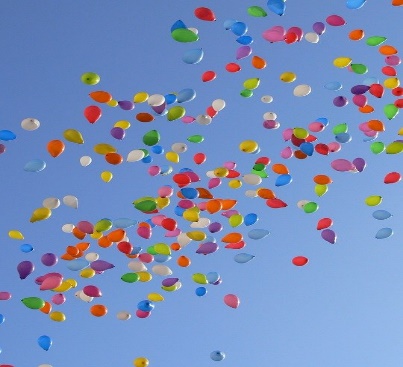 